El presente documento es el formulario de postulación al Concurso CreArt 2022, el cual debe ser llenado en su integridad por el/la responsable principal, de acuerdo a las instrucciones señaladas. Una vez listo, el formulario debe subirse a la plataforma FoCo VID VID a través del link: http://www.sti.uchile.cl/concursos_internos_VID/, adjuntando anexos según corresponda (cotizaciones de Mercado Público, cartas de compromiso de Facultad/Dirección respectiva, curriculum vitae y creativos de los integrantes del proyecto, cartas de compromisos de instituciones externas involucradas en el proyecto, etc.). Solamente se considerarán admisibles los documentos que sean subidos a esta plataforma. Por temas de compatibilidad de la plataforma, para una postulación exitosa se recomienda utilizar sistema operativo Windows y navegador Google Chrome. INFORMACIÓN BÁSICA Marque con una “X” la línea de financiamiento a la que postula:Si está postulando a la línea de apoyo a procesos de creación interdisciplinarios, favor indicar los datos de los/as académicos/as involucrados: DESCRIPCIÓN DEL PROYECTORESUMEN EJECUTIVO: Resuma sucintamente el proyecto que se pretende realizar, enfatizando los aspectos más importantes del mismo y fundamentando su relevancia a nivel creativo y académico. Defina principales antecedentes y objetivo general. Extensión máxima de 6 líneas. FORMULACION GENERAL DEL PROYECTO: Describa en términos generales la actividad creativa que se propone realizar, señalando su propósito o impacto esperado, así como la originalidad de la propuesta (aporte del proyecto a la especialidad). Mencione los enfoques, procedimientos y técnicas a utilizar, junto a los fundamentos teóricos que sustentarán la creación. Adjunte en anexo todos los antecedentes que considere importantes para la evaluación. Extensión máxima de 3 páginas. OBJETIVOS: Señale el objetivo general y los objetivos específicos (máx. 5) del proyecto.RESULTADOS ESPERADOS Y PROYECCIÓN: Señale los productos o resultados a obtener en el proyecto de creación y describa las tareas principales que pretenden darle continuidad al proyecto una vez finalizado. Incluya todo producto del proceso creativo que pueda ser utilizado para fines académicos y/o artísticos, como también los soportes físicos, digitales o presenciales a través de los cuales se distribuirá la creación, como también posibles fondos a postular o actividades a realizar a futuro. PROYECCIONES ACADÉMICAS DEL GRUPO: Indicar las proyecciones académicas y de sustentabilidad del grupo. Solamente para postulaciones interdisciplinarias. PLAN DE TRABAJO: Señale etapas y actividades de la ejecución del proyecto, de acuerdo a los plazos establecidos en las bases para cada línea de financiamiento. Especifique plazos de cumplimientos de los resultados esperados del proyecto, indicados en el punto 2. Adicionalmente, incluya Carta Gantt.PLAN DE CIRCULACIÓN: Señale etapas y actividades de la circulación del proyecto, de acuerdo a los plazos establecidos en las bases para cada línea de financiamiento. Especifique plazos de cumplimientos de los resultados esperados del proyecto, indicados en el punto 2. Adicionalmente, incluya Carta Gantt.JUSTIFICACIÓN DE LOS RECURSOS SOLICITADOS. Indique los recursos solicitados, identificando qué gasto contempla, describiendo su uso en el proyecto, a qué tipo de gasto refiere (Pago de honorarios, Gastos de Producción, Pago de Servicios Externos o Bienes de capital) y el monto por ítem. Añada las filas que sean necesarias. TOTAL DE RECURSOS SOLICITADOS: RECURSOS PÚBLICOS ADICIONALES. Indicar si el proyecto contempla recursos entregados por otras instituciones públicas, especificando la institución, identificando qué gasto contempla y a qué corresponde dicho aporte. INDIQUE LAS PRINCIPALES OBRAS DEL CREADOR RESPONSABLE. Indicar año, título, tipo de obra creativa, instancia/soporte de presentación y país.OTROS ASPECTOS A DESTACAR: Señale otros equipos, instalaciones, maquinarias a utilizar; el posible financiamiento de otros fondos, el trabajo adelantado por los creadores u otros, que considere necesario para incluir en la propuesta (máximo dos páginas).Final del formularioDOCUMENTOS ADJUNTOS. Indique si entrega o no los documentos adjuntos, marcando con una letra equis (x) la línea respectiva. En las categorías respectivas, añadir filas si es necesario. 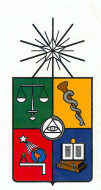 CONCURSO CREART 2022: FONDO DE CREACIÓN ARTÍSTICAFORMULARIO DE POSTULACIÓNNombre de Responsable principalNombre de Responsable principalDepartamento académico Jerarquía académicaCantidad de horas de jornadaNombre de Responsable secundarioNombre de Responsable secundarioDepartamento académico Jerarquía académicaCantidad de horas de jornadaProcesos de creación disciplinariosProcesos de creación interdisciplinarios Título del proyectoNombre del grupo (si corresponde)Nombre académicoTipo de contratoDepartamento académicoEspecificación de GastoJustificaciónTipoMontoInstituciónEspecificación de GastoMontoAñoTítuloTipo de ObraInstancia / SoportePaísDocumentoDocumentoSiNoCarta de Compromiso del (la) Decano(a) o Director(a) de la Facultad o InstitutoCarta de Compromiso del (la) Decano(a) o Director(a) de la Facultad o InstitutoDeclaración juradaDeclaración juradaCarta Gantt de Plan de TrabajoCarta Gantt de Plan de TrabajoCarta Gantt de Plan de CirculaciónCarta Gantt de Plan de CirculaciónCurrículo vitae de integrantes de equipo de trabajoCurrículo vitae de integrantes de equipo de trabajoCotizaciones de Mercado PúblicoCotizaciones de Mercado PúblicoOtras cartas de compromiso (indicar)Otras cartas de compromiso (indicar)Otros documentos (indicar)Otros documentos (indicar)